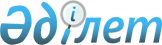 Об определении размера и порядка возмещения затрат на обучение на дому детей с ограниченными возможностями из числа инвалидов по индивидуальному учебному плану в Уйгурском районе
					
			Утративший силу
			
			
		
					Решение Уйгурского районного маслихата Алматинской области от 15 октября 2014 года № 38-3. Зарегистрировано Департаментом юстиции Алматинской области 12 ноября 2014 года № 2915. Утратило силу решением Уйгурского районного маслихата Алматинской области от7 июня 2017 года № 6-15-97
      Сноска. Утратило силу решением Уйгурского районного маслихата Алматинской области от 07.06.2017 № 6-15-97 (вводится в действие по истечении десяти календарных дней после дня его первого официального опубликования).

      Примечание РЦПИ.

      В тексте документа сохранена пунктуация и орфография оригинала.
      В соответствии с подпунктом 4) статьи 16 Закона Республики Казахстан от 11 июля 2002 года "О социальной и медико-педагогической коррекционной поддержке детей с ограниченными возможностями" и постановлением Правительства Республики Казахстан от 11 марта 2014 года № 217 "Об утверждении стандартов государственных услуг в сфере социальной защиты населения", Уйгурский районный маслихат РЕШИЛ:
      1. Определить возмещение затрат на обучение на дому (далее - возмещение затрат на обучение) родителей и иных законных представителей детей с ограниченными возможностями из числа инвалидов (далее - дети с ограниченными возможностями) по индивидуальному учебному плану ежеквартально в размере восьми месячных расчетных показателей.
      2. Определить следующий порядок:
      1) возмещение затрат на обучение производится государственным учреждением "Отдел занятости и социальных программ Уйгурского района";
      2) возмещение затрат на обучение предоставляется одному из родителей и иным законным представителям детей с ограниченными возможностями (далее - получатели);
      3) для возмещения затрат на обучение получатель представляет следующие документы:
      заявление, согласно приложению 1 к стандарту государственной услуги "Назначение материального обеспечения детям-инвалидам, обучающимся на дому", утвержденного постановлением Правительства Республики Казахстан от 11 марта 2014 года № 217 (далее - Стандарт);
      документ, удостоверяющий личность получателя;
      документ, подтверждающий регистрацию по постоянному месту жительства;
      заключение психолого-медико-педагогической консультации;
      справку об инвалидности;
      документ о наличии счета в банке;
      справку из учебного заведения, подтверждающую факт обучения ребенка с ограниченными возможностями на дому, согласно приложению 2 к Стандарту;
      4) возмещение затрат на обучение назначается на один год с момента признания необходимости обучения ребенка с ограниченными возможностями на дому, указанного в заключении психолого-медико-педагогической консультации и выплачивается ежеквартально за весь указанный период;
      5) в случае первоначального назначения возмещение затрат на обучение выплачивается со дня обращения. 
      3. Контроль исполнения настоящего решения возложить на постоянную комиссию районного маслихата "По вопросам социальной защиты населения, трудоустройству, образования, здравоохранения, торговли, культуры, языка и вероисповедения".
      4. Настоящее решение вступает в силу со дня государственной регистрации в органах юстиции и вводится в действие по истечении десяти календарных дней после дня его первого официального опубликования.
					© 2012. РГП на ПХВ «Институт законодательства и правовой информации Республики Казахстан» Министерства юстиции Республики Казахстан
				
      Председатель сессии

      районного маслихата 

А. Бейсенова

      Секретарь районного маслихата 

Н. Есжан
